L'immigration sera la chance de nos économies Eric Le Boucher — 06.09.2015  - Le Monde CORRIGEAFFIRMATIONS : (*) On ne sait pas (non sappiamo)VOTRE OPINION : Quand a été écrit cet article ? Serait-il écrit de la même manière aujourd’hui ? SYNONYMES :	Délicat : sensible	Sont moins fréquents : rares	Non formulé : non-pensé	Les spécialistes concordent : les économistes sont unanimes	Renversement : basculementRELIER LES MOTS OU EXPRESSIONS SUIVANTES QUI ONT UN LIEN LOGIQUE A L’AIDE DES CHIFFRES MOTS CROISES :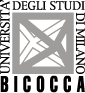 UNIVERSITA’ DEGLI STUDI DI MILANOScuola di Economia e StatisticaANNO ACCADEMICO 2019-2020 2° SEM Dott. Henrard - Lingua Francese (6 ECTS) 12/05/2020 – Leçon 11VraiFauxONSP*Le XXème siècle a été un siècle de grande immigrationXLe développement des pays émergents favorisent l’émigrationXLe populisme est en mesure de contrer l’immigrationXMoins on achète de produits fabriqués dans le monde, moins il y aura d’immigrationXLes immigrants veulent gagner 9000 dollarsXEn 2025 l’Europe aura absolument besoin de travailleurs immigrésXLes guerres désorganisent l’économie de l’immigrationXLes migrations seront toujours Nord-SudXLes émigrants/immigrants forment 11 % de la population mondialeXLes gens trop pauvres du Sud n’émigrent pas.XInversion 1Niveau 2Éradication de la pauvreté 2Basculement 1Seuil 3Développement 2Massif 4Brassage 4Vertical :Vertical :2Le frottement crée une… ATTRITION6Ce qui peut être contrôlé est … GERABLE7Organe sensoriel : le NEZ8Le contraire de la préposition de lieu "hors" DANS10Le travailleur l'est, l'oiseau aussi MIGRATEURHorizontal :Horizontal :1On pèse des objets ou des mots à l'aide d'une… BALANCE3Le contraire de "méfait" : un BIENFAIT4Avoir une perte ou un … GAIN5Mélanger est une autre manière de … BRASSER9Economiste anglais célèbre du XVIIIème siècle MALTHUS